Family Supplementary Questionnaire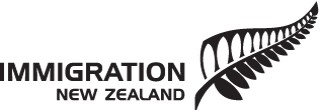 CÂU HỎI PHỤName of Applicant: . . . . . . . . . . . . . . . . . . . . . . . . . . . . . . . . . . . . . . . . . . .Tên người nộp đơnWrite down ALL members of your family (parents, siblings, adopted siblings, half siblings, spouse, fiance(e), children) wherever they live, including overseas or not at the same address. Also include relatives, friends in New Zealand, if any.(Add extra page if needed).Điền vào tờ khai danh sách TẤT CẢ những thành viên trong gia đình quý vị bao gồm cha mẹ, anh chị em ruột, anh chị em khác cha mẹ, vợ/chồng, hôn thê/hôn phu, và con, kể cả trong trường hợp họ đã qua đời, hoặc không ở cùng hộ khẩu, hoặc ở nước ngoài. Ngoài ra yêu cầu khai người thân, bạn bè tại New Zealand, nếu có.(Quý vị có thể điền thêm trang nếu cần)7 July 2015NameHọ và TênFull date of birthNgày tháng năm sinhFull date of birthNgày tháng năm sinhFull date of birthNgày tháng năm sinhRelationship to youMối quan hệProfessionNghề nghiệpAddressĐịa chỉNameHọ và TênDateNgàyMonthThángYearNămRelationship to youMối quan hệProfessionNghề nghiệpAddressĐịa chỉApplicant’s signature:                      Date:(Chữ ký người nộp đơn)(Ngày nộp đơn)